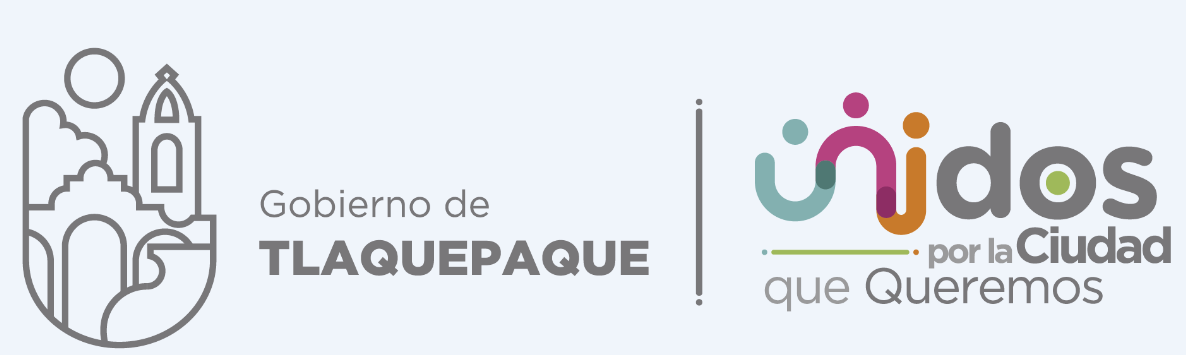 Coordinación General de Gestión Integral de la Ciudad. Dirección de Obras PúblicasTitular: Arq. Juan Antonio Naranjo Hernández.ABRIL 2022ABRIL 2022ABRIL 2022ABRIL 2022ABRIL 2022ABRIL 2022ABRIL 2022DOMINGOLUNESMARTESMIÉRCOLESJUEVESVIERNESSÁBADO- 1-CHECAR Y VALORAR DAÑOS EN LOSA DEL MERCADO JUÁREZ.- REUNIÓN CON SALA DE REGIDORES CON LIC. ADRIANA ZÚÑIGA.-COMISIÓN EN LA CALLE DELICIAS JUNTO CON GENTE DE DESARROLLO URBANO   2-SUPERVISIÓN DE TRABAJOS Y REPARACIONES DEL MERCADO JUÁREZ.- CHECAR LOS TRABAJOS CONCLUIDOS DEL MERCADO JUÁREZ   34-REUNIÓN CON LOCATARIOS DE MERCADOS 5-REUNIÓN CON LOCATARIOS DEL  MERCADO SAN MARTÍN DE LAS FLORES -JUNTA VIRTUAL DEL CONSEJO SITEUR6-JUNTA DE GABINETE -JUNTA CON EL COORDINADOR/RICARDO ROBLES GÓMEZ  7-REUNIÓN CON CIUDADANOS.-REUNIÓN CON LA DIRECTORA DE LA ACADEMIA DE POLICÍA/LIC.DINORA ORIGEL   8-REUNIÓN EL CONTRALOR  MUNICIPAL. 91011VACACIONES12 VACACIONES13- VACACIONES14VACACIONES15- VACACIONES 161718 TRABAJO DE GABINETE 19 TRABAJO DE GABINETE20TRABAJO DE GABINETE21-COORDINACIÓN DE GABINETE  EN EL SALÓN DE EXPRESIDENTES 22 TRABAJO DE GABINETE232425TRABAJO DE GABINETE26-VISITA AL SITIO DE LICITACIÓN EN LA OBRA DE CANTERA  27- REUNIÓN CON CONTRALORÍA TESORERÍA OBRAS PÚBLICAS.JUNTA DE CABILDO.GIRA EN SANTA MARA TEQUEPEXPAN   28-PRUEBA EN ITESO29-APERTURA Y PROPUESTA DE CONCURSO DE OBRAS  EN VALLE DE LA MISERICORDIA 30